St Nicholas at Wade C.E Primary School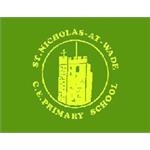 MISS PATTERSON     Beech Class Timetable – 2022/23MondayTuesdayWednesdayThursday(SP PPA)Friday8.45-9.00Register EMW-Quiet Reading Register EMWRegister EMWEMW –Quiet readingRegisterRegister EMW9.00-9.20Worship Spelling / LWSpelling / LWEMW –Quiet readingRegisterSpelling / LW9.20-10:1510:15-10:45 Talk for Writing Talk for WritingTalk for WritingPETalk for Writing9.20-10:1510:15-10:45Whole Class Reading Whole Class ReadingWhole Class Reading PEReading Accelerated readers10.45-11.00BREAK11.00 -12.00MathsMathsMathsMusic Maths12.00-1.00LUNCH1.00-1.05RegistrationRegistrationRegistrationRegistrationRegistrationP.E. 1.05 – 2.10RE. 2.10 – 3.10 P.E. 1.05 – 2.10RE. 2.10 – 3.10 TopicTopicTalk for Writing 1:05- 1:35Whole Class Reading 1:35-2:00French/Computing30 mins eachP.E. 1.05 – 2.10RE. 2.10 – 3.10 P.E. 1.05 – 2.10RE. 2.10 – 3.10 TopicTopicMaths 2:00-3:00Heartsmart-PHSCEP.E. 1.05 – 2.10RE. 2.10 – 3.10 P.E. 1.05 – 2.10RE. 2.10 – 3.10 TopicClass Worship Maths 2:00-3:00Heartsmart-PHSCE3.00-3.15Class WorshipClass Book/Daily MileClass WorshipWorship - Celebration